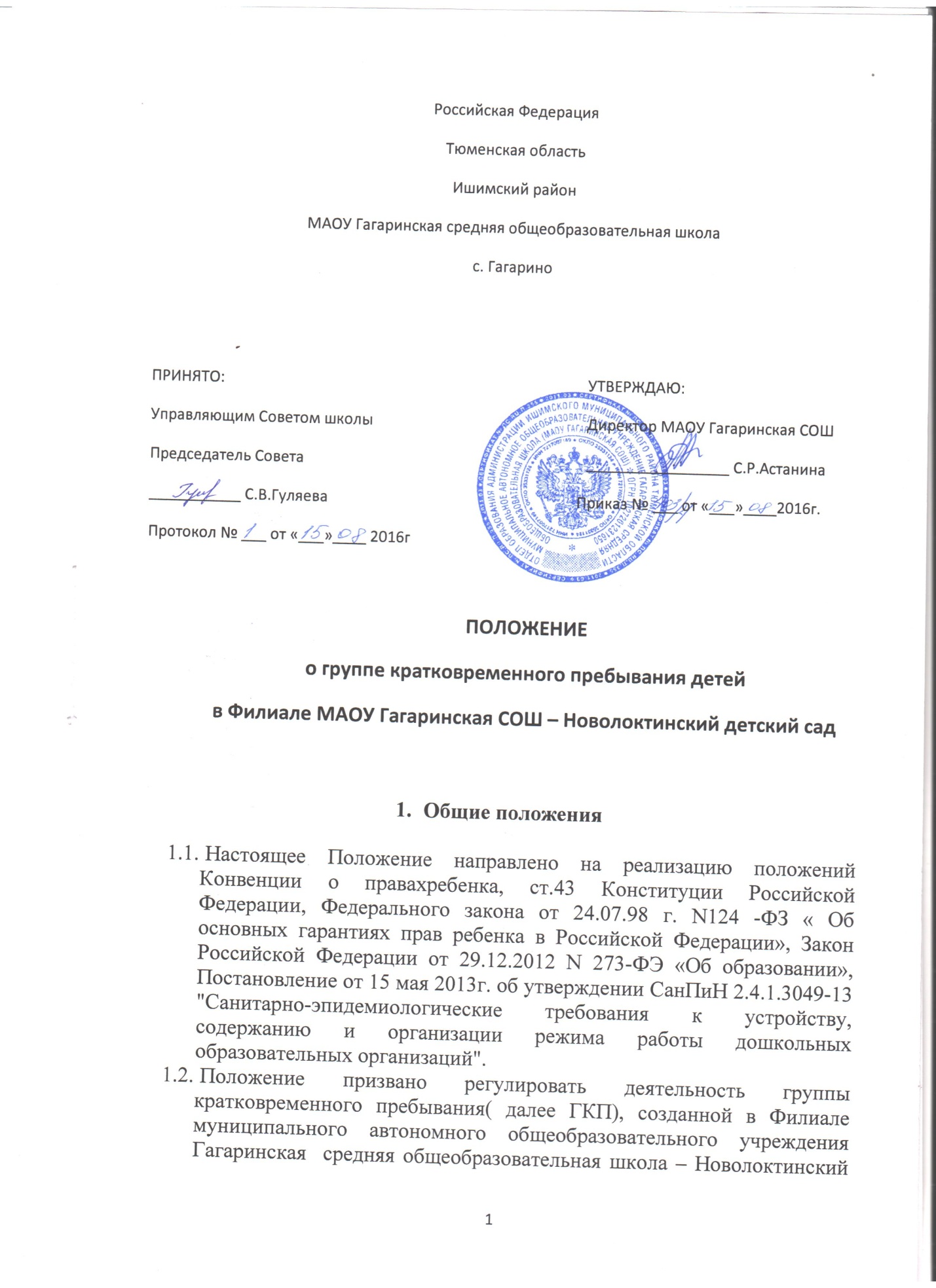  детский сад  для детей дошкольного возраста, не посещающих образовательные учреждения. В своей деятельности группы кратковременного пребывания руководствуются Законом Российской Федерации "Об образовании", и другими нормативно-правовыми актами по вопросам образования, социальной защиты прав и интересов детей. Отношения между учреждением, воспитателями группы кратковременного пребывания и родителями (или их законными представителями) фиксируются в специальном документе - родительском договоре, где определены права и обязанности сторон. ГКП является структурной единицей образовательного Учреждения, которая обеспечивает реализацию прав ребенка на получение образования, на охрану жизни, укрепление здоровья, адекватное физическое и психическое развитие. Учреждение  несет ответственность во время образовательного процесса за жизнь и здоровье детей.Задачи группы кратковременного пребыванияОсновной задачей открытия ГКП является полное удовлетворение запросов семьи, общества. ГКП создается в соответствии с основными направлениями деятельности детского сада на основе социального заказа населения, для детей, не посещающих детский сад и наиболее полного охвата детей дошкольным воспитанием и развитием с целью:обеспечения полноценного развития детей, не посещающих детский сад, их социализации в коллективе сверстников и взрослых;обеспечения ранней социализации и адаптации их к поступлению в детский сад;обеспечения освоения ребенком социального опыта общения со сверстниками и взрослыми в совместной игровой деятельности;оказания помощи родителям в вопросах воспитания и обучения детей, организации присмотра и ухода за детьми дошкольного возраста;обеспечения социального общения детей, организации развлечений, досуговой деятельности;обеспечения психофизического, личностного и интеллектуального развития детей   через объединение усилий семьи и педагогов, высокой мотивации к познавательной деятельности;Организация группы кратковременного пребывания ГКП создается на базе образовательного учреждения (в пределах выделенных средств). Для открытия группы кратковременного пребывания необходимы: штатное расписание группы кратковременного пребывания; режим дня и расписание непосредственно образовательной деятельности;договор с родителями (законными представителями);списочный состав детей;заявления родителей (законных представителей);планирование воспитательно-образовательной работы;медицинское заключение о состоянии здоровья ребенка;табель посещаемости; Содержание образовательного процесса в ГКП определяется образовательной программой в детском саду Режим работы группы кратковременного пребывания определяется местными условиями, потребностями населения. Группа кратковременного пребывания функционирует 5 раз в неделю, по 3 часа 55 мин в день. Группа кратковременного пребывания функционирует в дневное время. Может открываться в течение учебного года, по мере комплектования.Комплектование группы Порядок комплектования ГКП определяется Учредителем в соответствии с законодательством РФ.  Отношения между образовательным учреждением, имеющим группу кратковременного пребывания, и родителями (их законными представителями) регулируются совместным договором. В ГКП принимаются дети от 1г 6 мес до 7 лет, в зависимости от потребностей родителей (их законных представителей). Прием детей осуществляется в соответствии с регламентом администрации Ишимского муниципального района. Группа кратковременного пребывания комплектуется по одновозрастному или разновозрастному принципу в целях решения конкретных задач воспитания и обучения детей и в зависимости от местных условий. Наполняемость группы кратковременного пребывания устанавливается в соответствии с нормами СанПиН. Для зачисления ребенка в группу кратковременного пребывания необходимы:заявление родителей (их законных представителей);медицинская справка об эпидемиологическом окружении ребенка;договор с родителями (их законными представителями). Конкурсный набор и тестирование детей при комплектовании группы кратковременного пребывания не допускаются. Группа кратковременного пребывания организована без питания. Все воспитатели, осуществляющие деятельность в условиях группы кратковременного пребывания, должны иметь среднее профессиональное или высшее профессиональное образование.Оплата труда работников определяется положением об Оплате труда в образовательном учреждении. Воспитатели ГКП, осуществляющие воспитательно-образовательную деятельность с детьми, несут полную ответственность за:жизнь и здоровье детей во время пребывания и до передачи родителям;выполнение внутренних локальных актов группы кратковременного пребывания;качество воспитательно-образовательного процесса;заполнение необходимой отчетной документации после проведения образовательной деятельности.Контроль за работой ГКП осуществляет администрация ОУ.Количество воспитателей  группы кратковременного пребывания отражается в штатном расписанииУправление и руководство группой кратковременного пребывания Руководство   группой кратковременного пребывания осуществляет директор школы, он несет ответственность за деятельность группы перед Учредителем. Управление   группой кратковременного пребывания осуществляется в соответствии с законом РФ «Об образовании», настоящим  Положением иными законодательными актами РФ и Уставом учреждения. Деятельность группы планируется воспитателем на год и на каждый день.Образовательный процессСодержание образования в группе кратковременного пребывания определяется образовательной программой для дошкольных образовательных учреждений, исходя из особенностей психофизического развития, индивидуальных возможностей и состояния здоровья детей.Образовательные программы: реализуются через определенные для каждого возраста детей виды деятельности. Продолжительность занятий и режим работы в группе кратковременного пребывания организуется с учетом гигиенических требований к максимальной нагрузке на детей дошкольного возраста в организованных формах обучения.При организации работы с детьми используются формы работы:индивидуальные;групповые;подгрупповые.Права и обязанности участников образовательного процессаУчастниками образовательного процесса группы кратковременного пребывания являются воспитанники, родители (их законные представители), педагогические работники. Права, социальные гарантии и обязанности каждого работника ГКП определяются законодательством Российской Федерации, Уставом образовательного учреждения, в котором открыта группа кратковременного пребывания, трудовым договором, определяющим функциональные обязанности и квалификационные характеристики.Права и обязанности родителей (их законных представителей) определяются Уставом образовательного учреждения, договором между родителями (законными представителями) и учреждением.